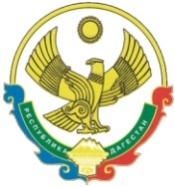 РЕСПУБЛИКА  ДАГЕСТАНСОБРАНИЕ   ДЕПУТАТОВГОРОДСКОГО ОКРУГА «ГОРОД КАСПИЙСК»368300, РД, г. Каспийск, ул. Орджоникидзе, 12, тел. 8 (246) 5-12-88, факс 8 (246) 5-12-88 сайт: kasp.info@yandex.ru.	29 июня  2017  годаРЕШЕНИЕ № 9420-ой очередной сессии Собраниядепутатов городского округа «город Каспийск»шестого созыва«Об отчете председателя Контрольно-счетной комиссии муниципального образования городской округ «город  Каспийск» о результатах деятельности Контрольно-счетной комиссии за 2016 год» В соответствии с Федеральным законом №6 от 7 февраля 2011 года «Об общих принципах организации и деятельности контрольно-счетных органов субъектов РФ и муниципальных образований», ст.38 Федерального закона от 06.10.2003года №131-ФЗ «Об общих принципах организации местного самоуправления в Российской Федерации», Законом РД  «О Счетной палате Республики Дагестан и некоторых вопросах деятельности контрольно-счетных органов муниципальных образований» от 1 ноября 2011 года, ст. 42 Устава городского  округа  «город   Каспийск», статьей 23  «Положенияо Контрольно-счетной комиссии муниципального образования городской округ «город Каспийск»,заслушав и обсудив отчет председателя Контрольно-счетной комиссии муниципального образования городской округ «город  Каспийск» М. Чараковой,Собрание депутатов городского округа «город Каспийск»РЕШАЕТ:1.Принять к сведению отчет председателя Контрольно-счетной комиссии муниципального образования городской округ «город Каспийск» М.Чараковой о результатах деятельности Контрольно-счетной комиссии за 2016 год(отчет прилагается).2.Одобрить исполненные Контрольно-счетной комиссией  городского округа «город Каспийск» задания за 2016 год.3.Опубликовать отчет председателя Контрольно-счетной комиссии муниципального образования городской округ «город Каспийск» М.Чараковой и настоящее Решение в газете «Трудовой Каспийск» и обнародовать на официальном сайте администрации городского округа «город Каспийск».4.Настоящее Решение вступает в силу со дня принятия. Глава  городского округа «город Каспийск»                                                                                М.С.АбдулаевПредседатель Собрания депутатовгородского округа «город Каспийск»                                              А.Д.Джаватов